	 *   S O M M E R L E J R E   *   1964  -  2013   *	3. Slagelse			4. Hellig Anders
1964	Horbelev - Falster	
1965	Samsø
1966	Stege, Møn
1967	Røsnæs
1968	Palsgård - Horsens		Langeland
1969	Aunslev - Fyn			Korpslejr - Ny Hedeby
1970	Korpslejr - Hostrup sø		Ravnsø
1971	Bornholm			Møn		Trelleborg Trop		Junior og Mini
1972	Thurø
1973	Mors
1974	Korpslejr - Hvalpsund
1975	Jønkøbing - Sverige
1976	Bornholm			
1977	Thurø
1978	?
1979	?
1980	Korpslejr - Lerchenborg
1981	Samsø
1982	Toggerbo spejdercenter
1983	Kano - Suseåen
1984	Cykeltur på Fyn
1985	Korpslejr i Haderslev		Korpslejr i Haderslev
1986	Forlev Spejdercenter
1987	Kanotur Åsen, Sverige		Toggerbo spejdercenter
1988	Distriktslejr Kongsmark		Distriktslejr Kongsmark
1989	Blå Sommer – Stevninghus		Blå Sommer – Stevninghus
1990	Gillastig –Sverige		Gurredam spejdercenter
1991	Gudenåen - kanotur		Agersø
1992	Kanotur Åsen – Sverige		Egemosen spejdercenter
1993	Kandersteg – Schweiz		Nekselø spejdercenter
1994	Blå Sommer – Stevninghus		Egemosen spejdercenter
1995	Gillastig – Sverige		Gillastig - Sverige
1996	Divisionslejr Kongsmark		Divisionslejr Kongsmark
1997	Tjekkiet			Gurredam spejdercenter
1998	Helgeå kanotur – Sverige		Gudenåen + Gurradam Spejdercenter
1999	Blå Sommer – Stevninghus		Blå Sommer - Stevninghus
2000	Kandersteg – Schweiz		Næsby spejdercenter
2001	Gillastig – Sverige		Egemosen - Spejdercenter
2002	Island 			Divisionslejr - Spejd-Niløse
2003	Gustavfos kanotur - Sverige		Rømeregård - Bornholm
2004	Blå Sommer - Stevninghus		Blå Sommer - Stevninghus
2005	Kaldersteg – Schweiz		
2006	Gillastig - Sverige		Gillastig - Sverige
2007	Divisionslejr – Næsbycenter		Rømeregård - Bornholm
2008	Kajaktur - sydfynske øhav		Forlev Spejdercenter
2009	Blå Sommer - Stevninghus		Blå Sommer - Stevninghus
2010	Polen			Gillastig - Sverige
2011	Roadtrip til Østrig		Næsbycentret
2012	Spejdernes Lejr i Holstebro		Spejdernes Lejr i Holstebro
2013	”Fra Gilleleje til Gedser”		Næsbycentret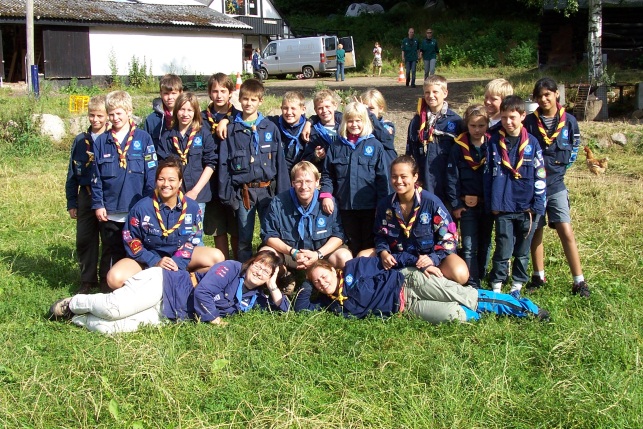 